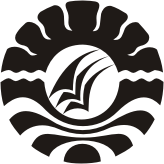 SKRIPSIPENGARUH PROFESIONALISME GURU TEHADAP HASIL BELAJAR SISWAKELAS TINGGI SD KATOLIK SANTO ALOYSIUS KECAMATAN RAPPOCINI KOTA MAKASSARANITA VICTORIA PANGESTIKAPROGRAM STUDI PENDIDIKAN GURU SEKOLAH DASARFAKULTAS ILMU PENDIDIKANUNIVERSITAS NEGERI MAKASSAR2017